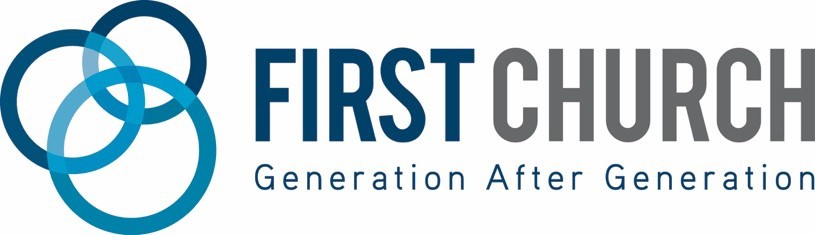 Youth & Children InternshipHours will vary depending on PT (20-25) or FT (40-50) scheduleReports to: Family Ministry DirectorMinimum Requirements: Must have at least 2 years of Youth Ministry education or experienceMust have the ability and desire to love, teach, and disciple youth of all ages!Objective:  Help to create wild success by contributing to a thriving Ministry team, vibrant volunteer culture, and amazing weekly Youth & Children’s learning experiences. Thriving Youth & Children’s Ministry Team looks like:Meet with and lead students to Jesus and mentor them along the discipleship path through scripture and our core values.Collaborate with the Family Ministry department to create, plan, and execute experiences that encourage youth to follow Jesus and invite others to take their next step to become fully devoted follower of Jesus. Pray for and with people within the ministry. Vibrant Volunteer culture looks like:Help to recruit and manage volunteers through planning center in a way that makes them feel valued as an important part of realizing the vision of the Great Commission. 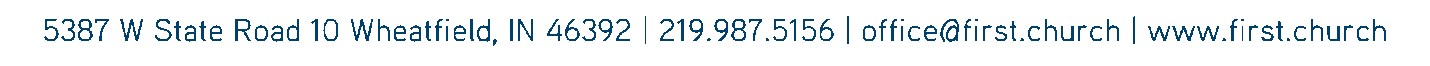 Developing volunteers that are passionately to serve in either Nxt Gen or First Kids. Train and educate volunteers to understand the vision and achieve excellence in their role even without your direct instruction or supervision. Healthy, dependable, and sustainable volunteer rotations. Teaching volunteers and leaders to share Jesus without fear. Amazing Weekend / Midweek Experiences look like:Use the skills of your volunteer teams to lead bible teaching, small groups, and care for youth & children in a way consistent with the culture and standards of the church. Set up audio, video, lights, projection, songs, crafts, to set the table for our volunteers.  Contribute to the creative planning and vision of what NXT Gen & First Kid’s experiences could look like at any location.Develop your own skill of leadership & public speaking, by learning to lead “why meetings”, announcements for events, game leading, and teaching or speaking in classrooms or in public events when needed.  “If I gave everything I have to the poor and even sacrificed my body, I could boast about it; but if I didn’t love others, I would have gained nothing.” (1 Cor. 13:3) 